Zápis na školní rok 2020/2021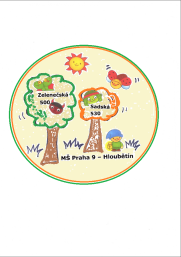 Mateřská škola Praha 9 – Hloubětín, Zelenečská 500Zápis bude probíhat od 2. do 16. května 2020 podleOpatření k zápisům do MŠ (vydalo MŠMT )  následujícím způsobem:Elektronický předzápis od 2. 5. 2020 do 16. 5. 2020Na webu v tomto termínu proveďte registraci: https://elektronickypredzapis.cz/materska-skola/zelenecskaDále Vás program navede, jaké další kroky je potřeba podniknout:vyplnit žádostvyplnit evidenční listvyplnit čestné prohlášení k očkovánípoté proveďte:tisk vyplněné žádostitisk evidenčního listutisk čestného prohlášení k očkovánípořízení kopie očkovacího průkazu dítětepořízení kopie rodného listu dítěte2. Potřebné dokumenty poté doručíte nejpozději do 16. 5. 2020, do 12.00 hodin do naší MŠ dle aktuální situace jedním z následujících způsobů:do datové schránky školy ha3kxxn (může se jednat o datovou schránku podnikatele nebo soukromé osoby, nelze poslat datovou zprávu z datové schránky společnosti, kde je jeden ze zákonných zástupců společníkem či jednatelem nebo vlastníkem společnosti)neboe-mailem s uznávaným elektronickým podpisem (nelze jen poslat prostý email!)nebopoštou či vhozením do schránky školy, vytištěné a podepsané doručte na adresu Mateřská škola Praha 9 – Hloubětín, Zelenečská 500Další možnost zápisu:V případě, že se nechcete registrovat, stáhněte a vyplňte si žádost, evidenční list a čestné prohlášení. Poté, postupujte dle bodu 2.Nemáte-li možnost tisku, bude Vám formulář žádosti, evidenčního listu a čestného prohlášení o očkování k dispozici ve dnech zápisu před hlavním vchodem do školy na Zelenečské 500. Vyplněné a podepsané formuláře, a to včetně kopie očkovacího průkazu a rodného listu, doručíte poštou či vhozením do schránky školy na adresu Zelenečská 500, Praha 9 – Hloubětín.Ředitelka školy bude ve správním řízení rozhodovat o přijetí či nepřijetí dítěte dle kritérií pro přijímání.O přijetí či nepřijetí dítěte budeme informovat zveřejněním seznamu na dveřích hlavního vchodu do MŠ a na webových stránkách školy; za tímto účelem obdrží každý rodič registrační číslo, pod kterým budeme děti v seznamu evidovat.Kontakt pro komunikaci ohledně postupu v přijímacím řízení:Helena Zychová, tel.: 774462210, e-mail: reditelna@ms-zelenecska.czKontakt pro komunikaci s dotazy týkající se organizace školy:Eva Lilingová, tel.:774640412, e-mail: zastupkyne@ms-zelenecska.cz 